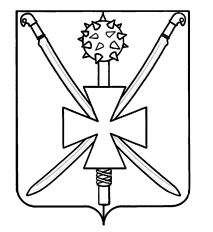 АДМИНИСТРАЦИЯ АТАМАНСКОГО СЕЛЬСКОГО ПОСЕЛЕНИЯПАВЛОВСКОГО РАЙОНА ПОСТАНОВЛЕНИЕот 30.12.2020                                                                                                        № 151ст-ца АтаманскаяОб утверждении ведомственной целевой программы «Подготовка и проведение на территории Атаманского сельского поселения Павловского района мероприятий, посвященных юбилейным и праздничным датам в 2021 году»          В целях развития культурно-массовых форм досуга для обеспечения качественного проведения праздничных мероприятий, посвящённых юбилейным и праздничным датам, на территории Атаманского сельского поселения Павловского района, п о с т а н о в л я ю:          1. Утвердить ведомственную целевую программу «Подготовка и проведение на территории Атаманского сельского поселения Павловского района мероприятий, посвященных юбилейным и праздничным датам в 2021 году» (далее – Программа) (приложение).          2. Разместить настоящее постановление на официальном сайте администрации Атаманского сельского поселения Павловского района www.atamanskoesp.ru.          3. Контроль за выполнением настоящего постановления оставляю за собой.           4. Постановление вступает в силу с 01 января 2021 года.Глава Атаманского сельского поселения Павловского района                                                                                    Е.А. Сахно       